 COMITE DEPARTEMENTAL de la CORREZE      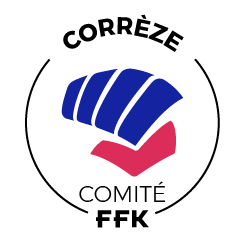 FICHE D'INSCRIPTION Examens de grades du :Nom : ...................................................  Prénom :....................  Date de naissance :...........................Adresse : ….........................................................................................................................................Téléphone : ................................Adresse mail : ….............................................@....................................KARATE  Documents à joindre à cette fiche d'inscription :Le dossier de candidature n'est valable que pour un seul et unique examen.Il doit parvenir à l'adresse ci-dessous 30 jours francs avant la date de l'examen (se conformer à l'AVIS D'EXAMEN) :Comité Départemental de la Corrèze – Jean Paul FILATRE – 13 Route de Labrousse – 19270 SADROCCette fiche d'inscription et les documents joints constituent l'inscription à un examen pour lequel la FFK a obtenu délégation.Le chèque d'un montant de 50€ représentant la mobilisation administrative ne pourra faire l'objet d'un remboursement.Le Candidat,Date et signature :N° de licence/                                                                   N° DE CLUB /Niveau de l'examen présenté :  2ème :    (    )        3ème :      (    )       4ème (   )            (Dan, Dang, Duan)Discipline :   KARATE  (   )              WUSHU      (   )                  KRAV MAGA  (   )          YOSEIKAN  (  ) Style :    2ème dan     Voie traditionnelle      (  )           Voie compétition         combat  (  )          ou kata  (  )                            date d'obtention du shodan : 3ème dan     Voie traditionnelle      (  )           Voie compétition         combat  (  )          ou kata  (  )                            date d'obtention du nidan :4ème dan                date d'obtention du sandan :Unité de valeur déjà obtenues dans le grade présenté (note / date)UV 1 :     …../.....                             UV 2:    ...../.....                               UV 3 /     ….... /.....UV 4 :     .…./.....                             UV 5:    ...../.....                               UV 6 /     ….... /.....